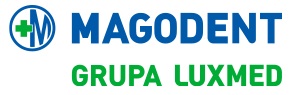  Warszawa, dn. 05.09.2019r.MAG/116.09/2019/Sz PT WYKONAWCYDotyczy postępowania o udzielenie zamówienia publicznego w przedmiocie:„ZAKUP APARATURY DIAGNOSTYCZNEJ DLA WCZESNEGO WYKRYWANIA NOWOTWORÓW – MAMMOGRAFU”- sygnatura postępowania: 01/2019W związku z otrzymaniem od Wykonawców kolejnych pytań dotyczących ww. postępowania, Zamawiający, na podstawie art. 38 ust. 1 pkt 1) i ust. 2 ustawy z dnia 29 stycznia 2004 roku – Prawo zamówień publicznych – zwanej dalej ustawą Pzp – (t.j. Dz. U. z 2018r., poz. 1986 ze zm.), udziela następujących odpowiedzi:PYTANIE 1Dotyczy §3 ust.1 lit. a) „Terminy realizacji”  Istotnych postanowień umowy (Załącznik nr 2 do SIWZ)W związku z postanowieniem §3 ust. 1  istotnych postanowień umowy, zgodnie z którym „Wykonawca zobowiązuje się wykonać umowę w następujących terminach: zrealizować dostawę sprzętu stanowiącego przedmiot zamówienia w terminie ……… dni od daty podpisania umowy, jednak nie później niż do dnia 30 listopada 2019r. wykonać wszystkie pozostałe czynności wskazane w umowie (w tym w szczególności dokonać instalacji, uruchomienia sprzętu stanowiącego przedmiot umowy, zrealizować szkolenia personelu w ramach jego obsługi jak również zutylizować poprzedni mammograf użytkowany przez Zamawiającego) nie później niż do dnia 28 lutego 2020r.”Czy Zamawiający przewiduje udostępnienie pomieszczenia gotowego do montażu mammografu niezwłocznie po dostawie urządzenia? Jeśli nie np. z uwagi na prace adaptacyjne pomieszczenia, to prosimy o podanie terminu dostępności pomieszczenia do wykonania instalacji i uruchomienia urządzenia oraz przeprowadzenia szkoleń.Wyjaśniamy, że mamy na myśli sytuację, w której po podpisaniu umowy i demontażu starego mammografu Zamawiający dostanie wytyczne co do pomieszczenia gotowego do montażu urządzenia.Odpowiedź: Zamawiający informuje, że oba wskazane wyżej terminy są nieprzekraczalne, gdyż determinują je postanowienia umowy zawartej pomiędzy Ministerstwem Zdrowia a Zamawiającym. Jak wskazano we wcześniejszych odpowiedziach, intencją Zamawiającego jest sprawne i terminowe zrealizowanie niniejszego zamówienia, dlatego dołoży wszelkich starań aby udostępnić Wykonawcy ww. pomieszczenie bez zbędnej zwłoki i w możliwie najdłuższym terminie przed datą przystąpienia do instalacji. PYTANIE 2Dotyczy pkt 29, ppkt. 29.3 SIWZ.Zamawiający w Specyfikacji Istotnych Warunków Zmówienia zastrzega, że zawarcie umowy w niniejszym postępowaniu jest uzależnione od podpisania umowy z Ministerstwem Zdrowia (przyznanie środków). Czy Zamawiający  potwierdza, że powyższa umowa została już zawarta i podpisana, a jeśli nie to na jakim etapie znajduje się procedura podpisania tejże umowy?Odpowiedź: Zamawiający informuje, że przedmiotowa umowa została już zawarta.	PYTANIE 3Dotyczy §4  ust. 5 “Realizacja zamówienia” Istotnych postanowień umowy (Załącznik nr 2 do SIWZ)Prosimy o usunięcie w całości postanowienia umownego o treści:„Zamawiający nie ponosi odpowiedzialności za Mammograf lub jego składowanie w trakcie realizacji przedmiotu umowy.”  lub modyfikację zapisu w sposób następujący:„Zamawiający nie ponosi odpowiedzialności za Mammograf lub jego składowanie w trakcie realizacji przedmiotu umowy, jednakże przejmie na siebie odpowiedzialność na czas wykonania prac i robót budowlanych, adaptacyjnych o których mowa w §1  ust. 3 od chwili zrealizowania dostawy wskazanej w §3 ust.1 lit. a).”  Odpowiedź: Zamawiający podtrzymuje postanowienia SIWZ.PYTANIE 4Dotyczy §8  ust. 4 “Gwarancje i rękojmie” Istotnych postanowień umowy (Załącznik nr 2 do SIWZ)	Zwracam się z prośbą o odstąpienie od wymogu dostarczenia nowego urządzenia po dwukrotnej, nieudanej naprawie choćby części urządzenia.Wyjaśniamy, że przedmiotem zamówienia jest wysoce specjalistyczny aparat mammograficzny, który jest na stałe montowany do podłoża i w tym przypadku nie ma możliwości dostarczenia aparatu nowego, gdyż wymaga to przede wszystkim uzyskania pozwolenia Sanepidu na eksploatowanie nowego aparatu.Uruchomienie nowego aparatu mammograficznego jest możliwe po wcześniejszym uzyskaniu przez Zamawiającego pozwolenia od Sanepidu na uruchomienie i eksploatowanie nowego aparatu, co wiąże się z długim okresem oczekiwania, który może wynieść nawet do miesiąca, a w tym czasie można już naprawić uszkodzony system.W związku z powyższym, bardzo prosimy o przychylenie się do naszej prośby, poprzez odstąpienie od wymogu dostarczenia nowego urządzenia, jako niezasadnego w przypadku wysoce specjalistycznego aparatu mammograficznego i jednocześnie wykreślenie §8  ust. 4  z istotnych postanowień umowy. Odpowiedź: Zamawiający podtrzymuje postanowienia SIWZ.PYTANIE 5Dotyczy §8 ust. 5 “Gwarancje i rękojmie” Istotnych postanowień umowy (Załącznik nr 2 do SIWZ)	Zwracamy się z prośbą o odstąpienie od postanowienia „bieg terminu rozpoczyna się na nowo co do wymienionych części przedmiotu umowy”. Jednocześnie prosimy o modyfikację postanowienia umownego w  §8 ust. 5, tak aby uzyskał on następujące brzmienie:„Wykonawca zobowiązuje się do naprawy lub wymiany, na własny koszt, wszystkich części lub elementów uznanych za wadliwe podczas okresu gwarancji. W trakcie gwarancji, czas naprawy sprzętu od momentu zgłoszenia usterki nie może przekroczyć 2 dni roboczych, z wyłączeniem sytuacji konieczności dostarczenia części zamiennych spoza terytorium RP, gdzie dopuszcza się czas naprawy do 5 dni roboczych. Pod pojęciem dni roboczych strony rozumieją dni powszednie od poniedziałku do piątku z wyłączeniem dni ustawowo wolnych od pracy.”Odpowiedź: Zamawiający podtrzymuje postanowienia SIWZ.PYTANIE 6Dotyczy §11 ust.4 „Odstąpienie od Umowy” Zwracamy się z prośbą o wyrażenie zgody na modyfikację postanowienia umownego w  §11 ust. 4, tak aby uzyskał on następujące brzmienie:„Odstąpienie od umowy w każdym przypadku określonym w ust. 1 wymaga uprzedniego pisemnegowezwania Wykonawcy przez Zamawiającego do usunięcia określonego w wezwaniu naruszenia umowy     (w terminie nie przekraczającym 7 dni) z zagrożeniem odstąpienia od umowy w przypadku bezskutecznego upływu odpowiedniego terminu wskazanego w wezwaniu na usunięcie naruszenia.”Odpowiedź: Zamawiający wyraża zgodę i tym samym zmienia treść Istotnych postanowień umowy w zakresie w  §11 ust. 4 zgodnie z brzmieniem jak w załączeniu.PYTANIE 7Dotyczy Załącznika nr 8 do SIWZ, Formularz Parametrów WymaganychCzy Zamawiający dopuści wysokiej klasy aparat mammograficzny, który został poddany szczegółowemu procesowi rekondycjonowania w roku 2019, lecz data produkcji może być wcześniejsza niż 2018 r.?Proces rekondycjonowania wykonywany jest bezpośrednio przez producenta od momentu deinstalacji aparatu u dotychczasowego użytkownika poprzez transport, sprawdzenie stanu technicznego aparatu oraz wymianę podzespołów. Proces rekondycjonowania polega na szczegółowym sprawdzeniu wszystkich podzespołów i ich stanu technicznego i funkcjonalnego, a w przypadku, gdy jakiś element aparatu nie kwalifikuje się do dalszego użytkowania zostaje wymieniony na fabrycznie nowy. Cały proces odbywa się zgodnie z wymaganiami równymi do procesu produkcji dla urządzeń medycznych co sprawia, że jakość aparatów rekondycjonowanych jest porównywalna do aparatów nowych. Aparat taki jest poddawany wszelkim testom i kontrolom jakościowym takim samym jak dla aparatów nowych. Na aparat rekondycjonowany jest udzielana gwarancja na takich samych warunkach jak na aparat nowy.Odpowiedź: Zamawiający podtrzymuje postanowienia SIWZ. Sprzęt rekondycjonowany nie może być przedmiotem oferty.PYTANIE 8Dotyczy Załącznika nr 8 do SIWZ, Formularz Parametrów Wymaganych „Wymagania jakie musi spełniać aparat mammograficzny” p. 6.Czy Zamawiający dopuści aparat mammograficzny, który nie będzie miał możliwość rozbudowy o badania spektralne z kontrastem w technice „dual energy”?Pomimo, że obrazowanie kontrastowe na aparacie mammograficznym jest dostępne na rynku od pewnego czasu, to w dalszym ciągu złotym standardem obrazowania kontrastowego dla badań piersi jest obrazowanie z wykorzystaniem rezonansu magnetycznego. Aparat posiadający możliwość pracy z obrazowaniem kontrastowym jest aparatem zdecydowanie droższym i służącym do bardzo zaawansowanej diagnozy wykorzystywany niezmiernie rzadko i zdecydowanie przewyższający środki przyznane przez Ministerstwo Zdrowia na wymianę aparatów analogowych na cyfrowe.Odpowiedź: Zamawiający podtrzymuje postanowienia SIWZ.PYTANIE 9Dotyczy Załącznika nr 8 do SIWZ, Formularz Parametrów Wymaganych - Generator RTG p. 2.Czy Zamawiający dopuści aparat mammograficzny z zakresem napięć 23 – 35 kV? Jest to zakres napięć używanych do standardowej diagnostyki mammograficznej. Zakres wyższego napięcia wykorzystywany jest jedynie do badań z kontrastem tj. w technice „dual energy”.Odpowiedź: Zamawiający podtrzymuje zapisy SIWZ. PYTANIE 10Dotyczy Załącznika nr 8 do SIWZ, Formularz Parametrów Wymaganych - Kołpak z lampą rtg i filtrami p. 2Czy Zamawiający dopuści aparat z lampą z wielkością ogniska mierzoną zgodnie z normą IEC336 wynoszącą 0,15 mm?Jest to wielkość dopuszczona do wykonywania badań zgodnie z rozporządzeniem ministra, a jednocześnie jest to ognisko wykorzystywane do zdjęć powiększonych, podczas gdy pozostałe zdjęcia wykonywane są na dużym ognisku.Odpowiedź: Zamawiający dopuszcza aparat z wielkością nominalną małego ogniska > 0,15 mm.PYTANIE 11Dotyczy Załącznika nr 8 do SIWZ, Formularz Parametrów Wymaganych - Kołpak z lampą rtg i filtrami p. 9Czy Zamawiający dopuści aparat z automatyczną symulacją pola naświetlania pola obrazowania, bez możliwości ręcznej symulacji? Zdjęcia wykonywane są na jednym z dwóch formatów – „małym” lub „dużym” i aparat automatycznie dobiera pole kolimacji stosownie do wybranej płytki uciskowej – „małej” lub „dużej”.Odpowiedź: Zamawiający dopuszcza aparat z automatyczną symulacją pola naświetlania pola obrazowania w związku z czym zmienia Załącznik nr 8 do SIWZ stanowiący Formularz parametrów wymaganych.PYTANIE 12Dotyczy Załącznika nr 8 do SIWZ, Formularz Parametrów Wymaganych - Detektor cyfrowy – p. 1Czy Zamawiający dopuści detektor cyfrowy z formatami obrazowania 18 x 24 cm oraz 24 x 30? Jest to niewielka różnica jedynie dla małego formatu, tzn. zamiast wymaganych 19 cm detektor będzie miał krótszy bok 18 cm. Jest to wielkość powszechnie stosowana dla małego formatu obrazowania.Odpowiedź: Zamawiający dopuszcza pod warunkiem spełnienia wymogów minimalnych detektora 24x29 cm w związku z czym zmienia Załącznik nr 8 do SIWZ stanowiący Formularz parametrów wymaganych.PYTANIE 13Dotyczy Załącznika nr 2 do SIWZ, Istotne postanowienia umowy, § 4, pkt 15Czy Zamawiający posiada wolne licencje systemu PACS/RIS, która może być udostępniona Wykonawcy celem podłączenia przedmiotowego aparatu mammograficznego i stacji lekarskiej?Odpowiedź: Zgodnie z odp. na pyt 3 z dnia 02.09.2019r. zapewnienie licencji PACS i RIS pozostaje po stronie Zamawiającego i nie stanowi przedmiotu niniejszego zamówienia.PYTANIE 14Dotyczy Załącznika nr 2 do SIWZ, Istotne postanowienia umowy, § 10, pkt 6Czy Zamawiający wyraża zgodę na modyfikację w/w zapisu na: „Zwłoka w wykonaniu przedmiotu umowy będzie  wyłączną przyczyną utraty całości albo części dotacji przyznanej Zamawiającemu na realizację zamówienia objętego umową to Wykonawca zapłaci Zamawiającemu karę umowną w wysokości utraconej dotacji albo odpowiednio jej części, oprócz kar umownych zastrzeżonych powyżej.”? Prosimy o zmianę  tak by odpowiedzialność Wykonawcy w tym zakresie była oparta na kodeksowych zasadach winy i stopnia przyczynienia się do szkody.Odpowiedź: Zamawiający podtrzymuje postanowienia SIWZ.PYTANIE 15Dotyczy Załącznika nr 2 do SIWZ, Istotne postanowienia umowy, § 10, pkt 7Czy Zamawiający wyraża zgodę na modyfikację w/w zapisu na: „Powyższe postanowienie nie uchybia prawu do dochodzenia odszkodowania na zasadach ogólnych, jeżeli wysokość szkody przekracza wysokość naliczonych kar umownych. W takim wypadku zapłacone kary umowne będą zaliczane na poczet należnego odszkodowania. Wykonawca ponosi bez ograniczeń umownych odpowiedzialność  w zakresie, w jakim bezwzględne przepisy prawa nie pozwalają na zmianę lub ograniczenie odpowiedzialności odszkodowawczej. W pozostałym zakresie łączna odpowiedzialność odszkodowawcza Wykonawcy wynikająca z umowy lub pozostająca z nią w związku, niezależnie od podstaw prawnych dochodzonego roszczenia (w tym z tytułu kar umownych) ograniczona jest do wartości umowy netto. Wykonawca nie ponosi odpowiedzialności za utracone korzyści, utratę przychodów, utracone dane, utratę zysków, utratę możliwości eksploatacji, przerwy w pracy, koszty kapitałowe, odszkodowania i kary umowne płacone przez Zamawiającego swoim kontrahentom”?Przedmiotowa prośba uzasadniona jest coraz szerszą międzynarodową praktyką, w której standardem są klauzule ograniczające odpowiedzialność odszkodowawczą Wykonawcy, w kontekście coraz powszechniejszej zasady, że odpowiedzialność Wykonawcy nie powinna przekraczać określonej części wynagrodzenia umownego Wykonawcy (min. klauzule takie funkcjonują w umowach Banku Światowego). Pragniemy zauważyć, że ograniczenie odpowiedzialności do konkretnej kwoty i do sytuacji, w których wystąpiła bezpośrednia strata Zamawiającego pozwoli na zaoferowanie znacznie niższej ceny, a wyznaczony pułap kar umownych i łącznej kwoty odpowiedzialności odszkodowawczej są i tak wystarczającym czynnikiem „motywującym” Wykonawcę do należytego, w tym terminowego wykonania umowy.Odpowiedź: Zamawiający podtrzymuje postanowienia SIWZ.PYTANIE 16Dotyczy Załącznika nr 2 do SIWZ, Istotne postanowienia umowy, § 8, pkt 6Czy Zamawiający celem doprecyzowania terminu naprawy wyraża zgodę na uzupełnienie w/w zapisu o treść:„2 dni robocze, jeżeli do naprawy nie jest wymagany zakup części zamiennych za granicą i 5 dni roboczych, jeżeli do naprawy konieczny jest zakup części zamiennych za granicą. Dni robocze to dni pn-pt z wyłączeniem dni ustawowo wolnych od pracy.”Odpowiedź: W ocenie Zamawiającego niniejsza treść jest analogiczna do obecnego brzmienia IPU w tym zakresie, w związku z czym podtrzymuje postanowienia SIWZ.PYTANIE 17Dotyczy Załącznika nr 2 do SIWZ, Istotne postanowienia umowy, § 8, pkt 6Czy Zamawiający wyrazi zgodę na usunięcie zapisu „na koszt  i ryzyko Wykonawcy”?Wykonawca nie może zobowiązać się w tym zakresie, skoro Zamawiający nie może określić tych kosztów – patrz: art. 29 ustawy Pzp. Interes Zamawiającego wystarczająco chronią zastrzeżone kary umowne oraz prawo dochodzenia odszkodowania uzupełniającego.Odpowiedź: Zamawiający podtrzymuje postanowienia SIWZ.PYTANIE 18Dotyczy Załącznika nr 2 do SIWZ, Istotne postanowienia umowy, § 10, pkt 3Czy Zamawiający wyrazi zgodę na obniżenie wysokości kary umownej do 0,2% wartości umowy netto co jest typowe dla kontraktów sprzedaży urządzeń medycznych.?Odpowiedź: Zamawiający podtrzymuje postanowienia SIWZ.PYTANIE 19Dotyczy Załącznika nr 8 do SIWZ, Formularz parametrów wymaganych, Inne, pkt 16Czy Zamawiający wyraża zgodę na modyfikację wymogu w punkcie 16 zgodnie z zapisem:„Okres zagwarantowania dostępności części zamiennych dla wszystkich składowych przedmiotu zamówienia od daty sprzedaży przez min. 10 lat. Powyższe nie dotyczy oprogramowania i sprzętu komputerowego, dla którego Wykonawca zapewnia 5 letnią dostępność części zamiennych.”Przedmiotowa prośba ma na celu doprecyzowanie obowiązków Wykonawcy. Zwracamy uwagę, że żadne przepisy prawa ani krajowego (ustawa z dnia 20 maja 2010 roku o wyrobach medycznych) ani unijnego (dyrektywa Rady 93/42/EEC z 14.06.1993 roku dotycząca wyrobów medycznych) nie regulują kwestii dostępności części zamiennych i nie wskazują wprost jakiegokolwiek okresu ich gwarantowanej dostępności. Z uwagi na postęp technologiczny wyroby IT tj. komputery i oprogramowanie do nich, podlegają ciągłym zmianom i standardem jest ich wymiana na nowsze modele wcześniej, niż po 10 latach. Istotnym jest również fakt, że producenci komputerów i oprogramowania m.in. z uwagi na tak szybki postęp technologiczny, zazwyczaj nie utrzymują ich na stanie magazynowym w tak długim okresie. Z uwagi na powyższe, zobowiązanie do zapewnienia 10 letniej dostępności komputerów, części zamiennych do nich oraz oprogramowania w wersjach tożsamych z dostarczonymi przez Wykonawcę w wykonaniu niniejszej umowy, jest zobowiązaniem praktycznie niemożliwym do wykonania. Mając powyższe na uwadze uprzejmie prosimy o zmianę zapisu zgodnie z powyższą propozycją.Odpowiedź: Zamawiający podtrzymuje zapisy SIWZ. PYTANIE 20Dotyczy SIWZ, pkt 16 C.1Zamawiający w punkcie 16 C.1 wskazuje, że załącznik nr 8 do SIWZ zawierający parametry winien zostać złożony przez Wykonawcę, którego oferta zostanie oceniona jako najkorzystniejsza dopiero na wezwanie Zamawiającego w trybie art. 25 ust. 1 ustawy Pzp. Pragnę zwrócić uwagę, że tabela parametrów granicznych stanowi treść oferty i w związku z tym powinna stanowić nieodłączną część oferty składanej przez wykonawców. Zgodnie z art. 25 ust 1  Pzp Zamawiający wzywa Wykonawcę, którego oferta została najwyżej oceniona do złożenia dokumentów (nie uzupełnienie o treść  oferty)  potwierdzających spełnianie przez oferowane dostawy wymagań określonych przez Zamawiającego czyli spełnianie deklaracji złożonej w ofercie w zakresie parametrów granicznych i ocenianych. W związku z powyższymi zapisami Pzp Wykonawca po otwarciu ofert może być wezwany do złożenia dokumentów (np. w postaci broszur, folderów, oświadczeń  itp.) potwierdzających spełnianie parametrów zadeklarowanych w tabeli technicznej stanowiącej treść oferty. Mając na uwadze powyższe wnoszę o wprowadzenie przez Zamawiającego wymogu załączenia do oferty  specyfikacji technicznej  - załącznik nr 8 do SIWZ - wypełnionego w całości w zakresie parametrów technicznych stanowiących treść składanej oferty i w sposób jednoznacznie identyfikujący oferowany przedmiot zamówienia. Odpowiedź: Zamawiający informuje, że zgodnie z treścią SIWZ, Wykonawca składa w ramach oferty m.in.:Wypełniony i podpisany Formularz ofertowy – wg Załącznika Nr 3 do SIWZ.Wypełniony(e) i podpisany(e) Formularz(e) cenowy(e) – wg Załącznika Nr 7 do SIWZ.W Formularzu cenowym Wykonawca jest zobowiązany wskazać precyzyjną informację dot. oferowanego urządzenia tj.: Producenta / Nazwę / Model / Typ produktu lub inne dane jednoznacznie identyfikujące zaoferowany produkt. Natomiast Formularz wymaganych parametrów zostanie złożony jedynie przez Wykonawcę, którego oferta zostanie uznana za najkorzystniejszą. PYTANIE 21Dotyczy SIWZ, pkt 16 C.2Czy z uwagi na to, że w kartach katalogowych/ulotkach przedstawiona jest tylko część parametrów i funkcjonalności sprzętu,  Zamawiający w odniesieniu do wymaganych przez siebie parametrów, które nie są prezentowane w tych dokumentach dopuści ich potwierdzenie oświadczeniem Wykonawcy posiadającego pisemną autoryzację producenta dla serwisu i sprzedaży oferowanego przedmiotu zamówienia?Odpowiedź: Zamawiający informuje, że zgodnie z odp. na pyt. 16 z dn. 02.09.2019r. rozszerzył już niniejsze postanowienie, nie mniej jednak z uwagi na zadane powyżej pytanie nadaje mu brzmienie:„… zgodnie z treścią pkt 16 lit. C SIWZ, przed udzieleniem zamówienia, Zamawiający będzie żądał od Wykonawcy, którego oferta została najwyżej oceniona, złożenia w wyznaczonym terminie nie krótszym niż 5 dni (aktualnych na dzień złożenia) oświadczeń lub dokumentów, potwierdzających okoliczności, o których mowa w art. 25 ust. 1 ustawy Pzp, w tym między innymi dokumentów lub oświadczeń potwierdzających, spełnianie przez oferowane dostawy wymagań określonych przez Zamawiającego, to jest:Formularza parametrów wymaganych urządzenia – zgodnie z wzorem określonym w Załączniku nr 8 do SIWZ;Kart katalogowych/ulotek lub oświadczenia producenta sprzętu lub Wykonawcy (w języku polskim) dla oferowanego urządzenia (mammografu), potwierdzających spełnianie wszystkich parametrów/wymagań, określonych w SIWZ.”PYTANIE 22Dotyczy Załącznika nr 8 do SIWZProsimy o potwierdzenie, że mammograf ma być dostarczony z funkcjonalności wykonywania zdjęć tomosyntezy (3D). Odpowiedź: Zamawiający potwierdza, że mammograf ma być dostarczony z funkcjonalnością tomosyntezy  (3D).PYTANIE 23Dotyczy Załącznika nr 8 do SIWZ, punkt 5 kategoria Generator.Prosimy o dopuszczenie systemu, którego zakres nastaw mAs wynosi 3-500 mAs. Informujemy, że taki zakres umożliwia wykonanie zdjęć dla wszystkich rodzajów i grubości piersi.  Obecny zapis nie pozwoli nam na złożenie konkurencyjnej oferty. Odpowiedź: Zamawiający dopuszcza system, którego zakres nastaw mAs wynosi 3-500 mAs, czym zmienia zapis załącznika nr 8 do SIWZ.PYTANIE 24Dotyczy Załącznika nr 8 do SIWZ, punkt 1 kategoria Statyw mammograficzny.Prosimy o potwierdzenie, że statyw mammograficzny musi być wolnostojący z zabudowanym generatorem. Zgodnie z wizją lokalną mammograf będzie zlokalizowany w pomieszczeniu razem z innym aparatem rtg, dlatego zachowanie jak największej ilości miejsca w gabinecie jest niezmiernie ważne. Dodatkowo eliminuje to konieczność instalacji dodatkowych kabli wysokiego napięcia. Zamawiający w punkcie 6 „Wymagań jakie musi spełniać aparat mammograficznych” oczekuje możliwości przyszłej rozbudowy aparatu o funkcjonalność biopsji oraz badań z kontrastami. Powyższe funkcjonalności wymagają, aby w gabinecie dodatkowo znajdowały się minimum: fotel dedykowany do biopsji, pompa próżniowa do biopsji, stolik zabiegowy oraz strzykawka automatyczne do podawania kontrastu. Zamawiający zawczasu musi przewidzieć organizację miejsca w gabinecie. W związku z powyższym nawet małej wielkości generator niezabudowany w statyw mammografu może znacząco utrudnić funkcjonalność gabinetu. Odpowiedź: Zgodnie z odp. na pyt. 4 z dnia 02.09.2019r. Zamawiający wskazał iż:podtrzymuje zapisy SIWZ w zakresie „Statyw wolnostojący z generatorem wbudowanym w statyw mammografu” z uwagi na fakt, że zintegrowana konstrukcja statywu mammografu ogranicza ilość kabli prowadzonych po podłodze, minimalizuje konieczność prowadzenia kanałów lub korytarzy kablowych, które w znacznym stopniu utrudniają poruszanie się po pracowni. PYTANIE 25Dotyczy Załącznika nr 8 do SIWZ, punkt 5 kategoria Statyw mammograficzny.Prosimy o dopuszczenie mammografu o grubości stolika 85mm. Grubość stolika nie ma żadnego wpływu na jakość otrzymywanych zdjęć oraz na procedurę wykonywania czy układania piersi. Obecny zapis nie ma żadnego zastosowania merytorycznego, a jedynie utrudnia uczciwą konkurencję i nie pozwala nam na złożenie ważnej oferty.Odpowiedź: Zgodnie z odp. na pyt. 5 z dnia 02.09. 2019r. Zamawiający wskazał iż podtrzymuje wymóg dot. wskazanej grubości stolika, z uwagi na fakt, że niniejsze wymaganie jest uzasadnione funkcjonalnie i poprawia komfort badanym pacjentkom. Mniejsza grubość stolika ułatwia badanie u kobiet z mniejszymi piersiami.  PYTANIE 26Dotyczy Załącznika nr 8 do SIWZ, punkt 9 kategoria Statyw mammograficzny.Prosimy o dopuszczenie zakresu obrotu głowicy od -155° do +195°. Taki zakres umożliwia wykonanie dowolnych projekcji mammograficznych.  Obecny zapis nie pozwoli nam na złożenie konkurencyjnej oferty.Odpowiedź: Zamawiający dopuszcza zakres obrotu głowicy od -155° do +195°. pod warunkiem zachowania pełnej funkcjonalności aparatu, w tym wykonywania badań tomosyntezy (3D)PYTANIE 27Dotyczy Załącznika nr 8 do SIWZ, punkt 10 kategoria Statyw mammograficzny.Prosimy o wyjaśnienie czy osłona twarzy pacjentki montowana do mammografu ma być stała 
i nieruchoma dla wszystkich technik obrazowania, zarówno dla badań standardowych jak również podczas badań z tomosyntezą? Osłona twarzy montowana do lampy jest niebezpieczna podczas badani z tomosyntezą gdzie porusza się lampa i taka osłona może uderzyć pacjentkę. Odpowiedź: Zamawiający potwierdza, że aparat ma posiadać osłonę twarzy niezbędne do wykonania badań standardowych jak i tomosyntezy.PYTANIE 28Dotyczy Załącznika nr 8 do SIWZ, punkt 11 kategoria Statyw mammograficzny.Prosimy o wyjaśnienie czy przez zapis w w/w punkcie Zamawiający rozumie dostarczenie mammografu, który musi posiadać powiększenie 1,5 a dodatkowo dopuszcza systemy, które oprócz powiększenia 1,5 posiadają możliwość powiększenia 1,8? Informujemy, że zgodnie Obwieszczeniem Ministra Zdrowia z dnia 30 września 2016 w sprawie: Warunki realizacji świadczenia dla pogłębionej diagnostyki mammograficznej, mammograf musi posiadać możliwość wykonania zdjęć 
z powiększeniem minimum 1,5.Odpowiedź: Zgodnie z odp. na pyt. 19 z dnia 02.09. 2019r. Zamawiający wskazał iż wymaga dostarczenia urządzenia wyposażonego w zestaw do powiększeń 1,5 lub 1,8.PYTANIE 29Dotyczy Załącznika nr 8 do SIWZ, punkt 13 kategoria Statyw mammograficzny.Prosimy o wyjaśnienie czy przesuw płytki kompresyjnej formatu 18x24cm ma mieć możliwość przesuwu automatycznego? Takie rozwiązanie zapewni szybszą pracę, oraz wyeliminuje ryzyko błędu technika w przypadku kiedy technik nie przesunie płytki do badań MLO. Odpowiedź: Zamawiający nie określił w tym punkcie SIWZ czy ta funkcja ma być automatyczna czy manualna. Obie formy są dopuszczalne.PYTANIE 30Dotyczy Załącznika nr 8 do SIWZ, punkt 3 kategoria Konsola Technika.Zgodnie z wizją lokalną istnieje możliwość zainstalowania stacji technika w sterowni w której jest już ochrona radiologiczne w postaci szyby ołowianej 2mm. W związku z powyższym czy Zamawiający zgodzi się na dostarczenie stacji technika bez szyby ochronnej z ekwiwalentem 0,5mm Pb? Odpowiedź: Zamawiający podtrzymuje zapisy SIWZ. PYTANIE 31Dotyczy Załącznika nr 8 do SIWZ, punkt 4 kategoria Konsola Technika.Prosimy o dopuszczenie komputera sterującego z pamięcią operacyjną 16 GB. Informujemy, że komputer sterujący jest integralną częścią mammografu i z dobrany parametrami przez producenta. Odpowiedź: Zamawiający informuje, że zgodnie z odp. na pyt. 7 z dnia 02.09.2019.r podtrzymał postanowienia SIWZ w tym zakresie.PYTANIE 32Dotyczy Załącznika nr 8 do SIWZ, punkt 6 kategoria Konsola Technika.Prosimy o dopuszczenie systemu, który umożliwia zapamiętanie 36000 zdjęć na stacji technika. Informujemy, że stacja technika nie służy do archiwizacji badań i Zamawiający oczekuje integracji 
z system PACS w ostatnim punkcie tabeli technicznej.  Obecny zapis spełnia tylko jeden mammograf na rynku czyli mammograf firmy Siemens, co jest niezgodne z uczciwą konkurencją i uniemożliwia nam na złożenie ważnej oferty. Odpowiedź: Zamawiający podtrzymuje zapisy SIWZ w tym zakresie.PYTANIE 33Dotyczy Załącznika nr 8 do SIWZ, kategoria Stacja Opisowa.Prosimy o wyjaśnienie czy Zamawiający będzie wymagał, aby stacja opisowa posiadała funkcjonalność przesyłania adnotacji wykonanych na stacji opisowej na stację technika? Takie rozwiązanie znacząco ułatwia pracę i komunikację między lekarzem a technikiem, np. w sytuacji kiedy trzeba wykonać dodatkowe zdjęcie powiększone, lekarz może zaznaczyć miejscy i wysłać na mammograf. Odpowiedź: Zamawiający podtrzymuje zapisy SIWZ w tym zakresie.PYTANIE 34Dotyczy Załącznika nr 8 do SIWZ, punkt 10 kategoria Stacja Opisowa.Prosimy o wyjaśnienie kto jest dostawcą systemu PACS/RIS oraz czy Zamawiający posiada wolne licencje na podłączenie mammografu i stacji opisowej. Jeśli Zamawiający nie posiada wolnych licencji prosimy o określenie po czyjej stronie będzie zakup licencji u dostawcy systemu PACS/RIS.Chcielibyśmy poinformować, że specyfikację techniczną w obecnej postaci spełnia tylko jeden model mammografu firmy Siemens. Jest to sytuacja niezgodna z uczciwą konkurencją. Dopuszczenie przynajmniej dwóch oferentów zapewni Zamawiającemu najlepszy mammograf za jak najniższą cenę, gdzie w przypadku tylko jednego oferenta nie ma mowy o konkurencyjności.Odpowiedź: Patrz odp. na pyt. 13.PYTANIE 35Czy Zamawiający wyrazi zgodę na zmianę wymogu odnoszącego się do roku produkcji aparatu 
i określi, że aparat ma być wyprodukowany w roku 2019? Zwracamy uwagę, że dostawa została przewidziana do 30.11.2019r. Zostawiając aktualny zapis Zamawiający dopuszcza możliwość zakupu prawie 2 letniego aparatu, co nie jest korzystne i w dobrym interesie Zamawiającego.Odpowiedź: Zgodnie z odp. na pyt. 1 z dnia 02.09.2019r. Zamawiający dopuszcza zarówno urządzenia wyprodukowane w 2019r. jak i w 2018r., tym samym podtrzymuje postanowienia SIWZ.PYTANIE 36Dotyczy Załącznika nr 2, Istotne postanowienia Umowy §2 ust 4Prosimy o wydłużenie terminu na uwzględnienie reklamacji do 14 dni od daty jej zgłoszenia tj zgodnie z obowiązującymi przepisami Kodeksu Cywilnego.Jednocześnie informujemy, że przedmiot przetargu pochodzi od producenta zagranicznego i nie jest możliwa jego wymiana w tak krótkim czasie.Odpowiedź: Zamawiający zmienia treść IPU, zgodnie z brzmieniem jak w załączeniu.PYTANIE 37Dotyczy Załącznika nr 2, Istotne postanowienia Umowy §4 ust 12Zwracamy się z prośbą o podanie informacji jaki typ wentylacji występuje w pomieszczeniu, gdzie będzie eksploatowany aparat? Mechaniczna czy grawitacyjna?Odpowiedź: Zamawiający informuje, że wentylacja jest mechaniczna.PYTANIE 38Jeżeli mechaniczna to zgodnie z obecnymi wytycznymi Mazowieckiego WSSE do projektu osłon stałych wymagany jest m.in. rzut pomieszczeń wraz z zatwierdzonym przez PWIS projektem wentylacji. Zwracamy się z prośbą o potwierdzenie, że Zamawiający posiada w/w dokument i na pisemne żądanie Wykonawcy przekaże kopię w terminie 3 dni.Odpowiedź: Zamawiający posiada zatwierdzony przez Rzeczoznawcę ds. Sanitarno-Epidemiologicznych projekt oraz Decyzję PWIS zezwalającą na uruchomienie pracowni rtg.PYTANIE 39W przypadku braku zatwierdzonego projektu wentylacji dla pomieszczenia, zwracamy się 
z prośbą o wyjaśnienie po czyjej stronie będzie wykonanie tego projektu oraz zaopiniowanie?Odpowiedź: Zamawiający informuje, że wykonanie wentylacji nie stanowi przedmiotu niniejszego zamówienia.PYTANIE 40W sytuacji, kiedy w/w czynności będą w zakresie Wykonawcy zwracamy uwagę, iż:- termin wykonania projektu wentylacji oraz zaopiniowanie go może potrwać nawet ponad 45 dni- termin zaopiniowania projektu osłon stałych przez WSSE - 30 dniBiorąc pod uwagę powyższe na samo uzyskanie wymaganej przez Zamawiającego dokumentacji Wykonawca potrzebuje min. 75 dni, dlatego wykonanie przedmiotu zamówienia w terminie określonym w SIWZ jest niemożliwe do zrealizowania i prosimy aby Zamawiający: Rozdzielił termin dostawy i termin wykonania projektu osłon stałych (zaopiniowania).lubOdstąpił od w/w wymogu.Odpowiedź: Patrz odp. na pyt. 39.PYTANIE 41Dotyczy Załącznika nr 2, Istotne postanowienia Umowy §4 ust 17 Zwracamy się z prośbą o odstąpienie od w/w punktu.Wyjaśniamy, że nie można udostępniać oprogramowania serwisowego innym podmiotom. Wyjaśniamy, że oprogramowanie wydawane jest  imiennie autoryzowanym serwisantom, którzy muszą odbyć cykl szkoleń serwisowych u producenta i są wydawane na określony czas. Z uwagi, że jest to sprzęt medyczny, a wszelkie zmiany mogą mieć wpływ na zdrowie pacjentów, serwisowaniem powinny zajmować się jedynie osoby posiadające odpowiednią wiedze oraz certyfikaty ze szkoleń producenta aparatu. W innym przypadku grozi to utratą certyfikatu oraz statusu wyrobu medycznego. Odpowiedź: Zamawiający podtrzymuje postanowienia SIWZ.PYTANIE 42Dotyczy Załącznika nr 2, Istotne postanowienia Umowy §4 ust 17 pkt 5Czy Zamawiający dopuści rozwiązanie, że po okresie gwarancji zostaną przekazane kody serwisowe do pierwszego poziomu serwisowego odblokowujące użytkownikowi dostęp do oprogramowania aplikacyjnego i systemowego w celu wykonywania podstawowych czynności serwisowych. Wyjaśniamy, że kody serwisowe do wyższego poziomu serwisowego są wydawane imiennie certyfikowanym  serwisantom, którzy muszą odbyć cykl szkoleń serwisowych u producenta i są wydawane na określony czas.Producent , firma Hologic Inc. rozgranicza dostępy do uprawnień serwisowych, a ma to związek z bezpieczeństwem pracy dla personelu i pacjenta. Tylko wyższy stopień serwisowy pozwala między innymi na regulację fizycznych parametrów ekspozycji (m.in. dawek promieniowania) które mają zasadniczy wpływ na zdrowie pacjenta i mogą to wykonywać osoby posiadające odpowiednie przeszklenie i zdane egzaminy poświadczone imiennym certyfikatem.Zamawiający musi działać zgodnie z obowiązującymi przepisami art.90 ust.4 i 5 Ustawy o Wyrobach Medycznych z dnia 20.05.2010r., która reguluje jakie podmioty mogą wykonywać czynności serwisowe.Producent sprzętu medycznego  gwarantuje, że jeżeli sprzęt jest użytkowany, serwisowany  zgodnie z jego wytycznymi to zapewnia, że wszelkie wydane certyfikaty są utrzymywane w mocy.Rejestrując wyrób jako wyrób medyczny potwierdza się jednocześnie, że dane urządzenie posiada odpowiednie certyfikaty oraz przedkłada się instrukcje obsługi, która m.in. zawiera informacje na temat zasad eksploatacji urządzenia. Naruszenie wytycznych producenta może skutkować utratą wszelkich certyfikatów dla danego urządzenia.Jednocześnie informujemy, że w momencie przekazania wszelkich kodów serwisowych Zamawiającemu byłoby rażącym naruszeniem wytycznych producenta i tym samym Zamawiający byłby zobowiązany do przejęcia na siebie  wszelkiej  odpowiedzialności prawnej za skutki użytkowania aparatu. W momencie, kiedy osoba trzecia zostanie poszkodowana podczas pracy aparatu to szpital poniesie wszystkie konsekwencje tego zdarzenia (ewentualne odszkodowanie itp.), a nie producent sprzętu. Powyższe wynika z tego, że z chwilą przeniesienia na kupującego wszelkich kodów serwisowych producent nie ma fizycznych ani prawnych możliwości zagwarantowania sprawności pracy aparatu. Wszelkie czynności związane zatem z serwisem i naprawą sprzętu zobowiązany jest dokonywać na własne ryzyko kupujący. Ponosi on tym samym wszelką odpowiedzialnością opartą nie tylko na zasadzie winy, lecz także na zasadzie ryzyka za szkody wyrządzone w związku z użytkowaniem takiego urządzenia. Dlatego też tak istotnym elementem użytkowania sprzętu medycznego, bezpośrednio związanego z zagrożeniem dla życia i zdrowia pacjenta, jest właściwe jego serwisowanie i przestrzeganie wytycznych producenta.Dodatkowo informujemy, ze  zgodnie z Instrukcją obsługi „aparat może być obsługiwany jedynie przez wykwalifikowany personel. Otwieranie aparatu i dostęp do wewnętrznych elementów jest dozwolone jedynie dla autoryzowanego serwisu. Autoryzowanie do wykonywania napraw dokonać może jedynie producent aparatu” W związku z powyższym wnosimy o rezygnację przez Zamawiającego z powyższego wymogu.Odpowiedź: Zamawiający po upływie okresu gwarancji oczekuje dostępu i licencji umożliwiających prace serwisowe wszystkim podmiotom spełniającym wymagania obowiązujące w tym zakresie na terenie Unii Europejskiej.PYTANIE 43W przypadku negatywnej odpowiedzi na powyższe pytanie zwracamy się z prośbą o wyrażenie zgody na dostarczenie kodów dostępu do oprogramowania serwisowego po zakończeniu gwarancji podstawowej na urządzenie na każde żądanie Zamawiającego. Wyjaśniamy, że dla zapewnienia bezpiecznej eksploatacji urządzenia medycznego są one generowane na czas wykonywania naprawy i nie mogą być generowane „na przyszłość”.Ponadto wyjaśniamy, że w okresie gwarancji jedynym dysponentem kodów dostępu do oprogramowania serwisowego jest podmiot świadczący gwarancję, ponieważ niewłaściwe wykorzystanie oprogramowania serwisowego stanowi zagrożenie dla zdrowia i życia pacjentów oraz stanu urządzenia medycznego (grozi to utratą gwarancji).W związku z tym prosimy o potwierdzenie, że intencją Zamawiającego jest uzyskanie kodów serwisowych lub innych zabezpieczeń sprzętowych, których uzyskanie po podpisaniu stosownego protokołu przekazania umożliwi Zamawiającemu dostęp wyłącznie do oprogramowania serwisowego niezbędnego z technicznego punktu widzenia w celu wykonania regulacji, testowania oraz serwisu/utrzymania przedmiotowego urządzenia. Prosimy też o potwierdzenie, że Zamawiający będzie wymagał od potencjalnych podmiotów świadczących pogwarancyjne usługi serwisowe podpisania 
z Wykonawcą stosownej umowy licencji, która przeniesie wszelkie ryzyka i odpowiedzialność wynikające ze stosowania oprogramowania serwisowego na podmiot świadczący usługi serwisowe.Odpowiedź: Zamawiający po upływie okresu gwarancji oczekuje dostępu i licencji umożliwiających prace serwisowe wszystkim podmiotom spełniającym wymagania obowiązujące w tym zakresie na terenie UE.PYTANIE 44Dotyczy Załącznika nr 2, Istotne postanowienia Umowy §8 ust 4Zwracamy się z prośbą o modyfikację zapisu poprzez wprowadzenie zmiany, iż po dwukrotnej naprawie danego elementu/podzespołu przy kolejnej awarii wymianie ulega dany element/ podzespół.Zwracamy uwagę, iż aktualny zapis jest nieuzasadniony ekonomicznie i naraża Wykonawcę na straty, ponieważ aparat jakim jest mammograf składa się z tak wielu części, że biorąc pod uwagę naprawę jakiegokolwiek elementu, którym może być choćby kabel czy myszka – wymiana całego aparatu 
z tego tytułu jest nieuzasadniona.Odpowiedź: Zamawiający przychyla się do wniosku i dokonuje zmiany treści §8 ust. 4 na:„4. Po dwukrotnej, nieudanej naprawie choćby części urządzenia Wykonawca dostarczy nowy moduł/podzespół. W przypadku braku technicznej możliwości wymiany samego modułu/podzespołu na nowe wówczas zostanie wymienione całe urządzenie.”PYTANIE 45Dotyczy Załącznika nr 2, Istotne postanowienia Umowy §8 ust 6Wyjaśniamy, że wykonywanie napraw w okresie gwarancji przez inny podmiot (nieautoryzowany przez producenta sprzętu), skutkuje natychmiastową utratą gwarancji na aparat rentgenowski. Tylko autoryzowany przez producenta, serwis Wykonawcy jest wyłącznie upoważniony do dokonywania wszelkiego rodzaju napraw gwarancyjnych, gdyż jest odpowiednio przeszkolony przez producenta, posiada wiedzę i doświadczenie w zakresie serwisowania konkretnego modelu urządzenia. 
W związku z tym prosimy o odstąpienie od w/w zapisu.Odpowiedź: Zamawiający przychyla się do wniosku i dokonuje zmiany treści §8 ust. 6 na:„6. Jeśli Wykonawca, po wezwaniu do usunięcia wad w ramach gwarancji nie dopełni obowiązku usunięcia wad w drodze naprawy w terminie wyznaczonym przez Zamawiającego, Zamawiający jest uprawniony do usunięcia wad w drodze naprawy przez inny autoryzowany serwis bez upoważnienia sądowego na koszt i ryzyko Wykonawcy zachowując przy tym inne uprawnienia przysługujące mu na podstawie prawa i umowy, w tym uprawnienie do naliczania kar umownych. Zamawiający obciąży wykonawcę kosztami naprawy wraz z ustawowymi odsetkami od daty ich poniesienia.”PYTANIE 46Dotyczy Załącznika nr 2, Istotne postanowienia Umowy §8 ust 5Zwracamy się z prośbą o zmianę  części zapisu na:„Jeżeli Wykonawca wymienił część sprzętu (podzespół, moduł itp.) gwarancja na nową część wynosi 3 miesiące lub do końca gwarancji aparatu, w zależności od tego, który zapis jest korzystniejszy dla Zamawiającego.”Wyjaśniamy, iż producent mammografu udziela 3-miesięcznej gwarancji na wymienianą część, a gwarancja udzielana na aparat nie ma formy odnawialnej.Odpowiedź: Zamawiający podtrzymuje zapisy SIWZ w tym zakresie.PYTANIE 47Dotyczy Załącznika nr 2, Istotne postanowienia Umowy §10 ust 2, 3Zwracamy się z prośbą o zmniejszenie kary w przypadku opóźnienia w wykonaniu przez Sprzedającego wymienionych czynności do 0,2% wartości brutto przedmiotu umowy. Zwracamy uwagę, że kara powinna mieć charakter jedynie dyscyplinujący.Odpowiedź: Zamawiający podtrzymuje postanowienia SIWZ.PYTANIE 48Zwracamy się z prośbą aby kary naliczane były w dniach roboczych od pn-pt. z wykluczeniem dni wolnych od pracy. Zamawiający w treści SIWZ określił sposób naliczania kar umownych nie precyzując sytuacji, w których kary umowne nie powinny być naliczane, z uwagi na niezawinione przez Wykonawcę sytuacje (brak możliwości reakcji w sobotę). Wnosimy wobec tego o potwierdzenie, że kary umowne będą dotyczyły dni roboczych od pn-pt. ( z wyłączeniem dni wolnych od pracy)Odpowiedź: Zamawiający podtrzymuje postanowienia SIWZ.PYTANIE 49Dotyczy Załącznika nr 2, Istotne postanowienia Umowy §10 ust 4Mając na uwadze tzw. równe traktowanie Stron, a tym samym zabezpieczenie interesów także Wykonawcy, prosimy o określenie kary, dla Zamawiającego, w wysokości, jak dla Wykonawcy, za odstąpienie od umowy przez Strony, z przyczyn leżących po stronie Zamawiającego.W związku z powyższym prosimy o zaakceptowanie powyższej propozycji.Odpowiedź: Zamawiający podtrzymuje postanowienia SIWZ.PYTANIE 50Dotyczy SIWZ.W związku z wizją lokalną prosimy o potwierdzenie, że Zamawiający dopuszczę zainstalowanie stacji akwizycyjnej technika w sterowni i przeciągniecie kabli nad sufitem podwieszanym a sufitem i położenie korytek kablowych na ścianach.Odpowiedź: Zamawiający dopuszcza takie rozwiązanie.PYTANIE 51Dotyczy SIWZ.W związku z wizją lokalną prosimy o potwierdzenie, że Zamawiający w przypadku wymogu wykonania osłon radiologicznych okien w pracowni wykona to na swój koszt. Odpowiedź: Zamawiający informuje, że wykonanie osłon nie stanowi przedmiotu niniejszego zamówienia.PYTANIE 52Dotyczy SIWZ.W związku z wizją lokalną prosimy o udostępnienie projektu osłon stałych dla tego pomieszczenia.Odpowiedź: Zamawiający informuje , że udostępniono na wniosek oferentów.PYTANIE 53Dotyczy SIWZ.W związku z wizją lokalną prosimy o potwierdzenie, że Zamawiający w przypadku wymogu przeniesienia umywalki w pracowni wykona to na swój koszt.Odpowiedź: Zamawiający potwierdza.PYTANIE 54Dotyczy SIWZ.W związku z wizją lokalną prosimy o potwierdzenie, że Zamawiający zablokuje zawieszenie sufitowe istniejącego aparatu rtg, aby istniała możliwość wykonania zdjęcia klatki piersiowej, ale nie było możliwości kolidowania z planowanym mammografem. Odpowiedź: Zamawiający potwierdza.PYTANIE 55Dotyczy SIWZ.W związku z wizją lokalną prosimy o potwierdzenie, że Zamawiający na swój koszt wykona przeciągnięcia kabli zasilający z rozdzielni  oraz instalację przyłącza elektrycznego dla planowanego urządzenia mammograficznego w pracowni zgodnie z wymogami wybranego urządzenia.Odpowiedź: Zamawiający potwierdza.PYTANIE 56Dotyczy SIWZ.W związku z wizją lokalną prosimy prosimy o udostępnienie rzutów pracowni z w plikach DWG.Odpowiedź: Zamawiający dysponuje ww. rysunkiem i udostępni niniejszy dokument po kontakcie mailowym z Panią Urszulą Frydrychewicz na adres: Urszula.Frydrychewicz@magodent.pl, ale nie posiada rzutów pracowni w plikach DWG.PYTANIE 57Dotyczy SIWZ.W związku z wizją lokalną prosimy o potwierdzenie, że Zamawiający zainstaluję w pracowni klimatyzację typu Split min. 3,5kW. Odpowiedź: Zamawiający potwierdza wykonanie prac adaptacyjnych pomieszczenia wymaganych przepisami na własny koszt.PYTANIE 58Dotyczy SIWZ.W związku z wizją lokalną prosimy o podanie jaką wydajność wymiany powietrza posiada wentylacja mechaniczna w pracowni i spełnia wymogi dla dwóch urządzeń RTG. Odpowiedź: Zamawiający potwierdza , że wentylacja w pomieszczeniu posiada wydajność 1,5 W/h. PYTANIE 59Dotyczy Załącznik nr 8 do SIWZ.Prosimy o wyjaśnienie czy Zamawiający będzie wymagał, aby system posiadam możliwość rozbudowy mammografu o system CAD (Computer-aided diagnosis) wspomagający opis lekarza radiologa dla badani standardowych (2D) jak również dla badań z tomosyntezy (3D) .Odpowiedź: Zamawiający nie będzie tego wymagał.PYTANIE 60Dotyczy SIWZ.Czy Zamawiający zapewni w miejscu instalacji stacji technika gniazdo sieci logicznej do komunikacji DICOM.Odpowiedź: Zamawiający zapewni taki dostęp.Załączniki:Załącznik nr 1 – Istotne postanowienia umowy – po zmianie.Załącznik nr 2 – Formularz parametrów wymaganych  – po zmianie.Załącznik Nr 2 do SIWZ – PO ZMIANIE ISTOTNE POSTANOWIENIA UMOWYPodstawą zawarcia niniejszej umowy jest wynik postępowania o udzielenie zamówienia publicznego w trybie przetargu nieorganicznego, zgodnie z ustawą z dnia 29 stycznia 2004r. – Prawo zamówień publicznych (t.j. Dz. U. z 2018r., poz. 1986), a przedmiotem umowy jest zakup aparatury diagnostycznej dla wczesnego wykrywania nowotworów – mammografu: 1 szt., wraz z jego dostawą, instalacją i uruchomieniem jak również przeszkoleniem personelu z obsługi niniejszego sprzętu. W ramach niniejszej umowy Wykonawca zobowiązuje się także dokonać demontażu, odbioru i utylizacji obecnie użytkowanego przez Zamawiającego mammografu. Zakres rzeczowy przedmiotu umowy określa SIWZ oraz oferta Wykonawcy, z której formularz ofertowy, Formularz cenowy oraz Formularz parametrów wymaganych, stanowią integralną część niniejszej umowy (odpowiednio załącznik nr 1, 2 i 3). § 1 Przedmiot zamówieniaPrzedmiotem niniejszej umowy jest: zakup, dostawa, zainstalowanie i uruchomienie wraz z przeprowadzeniem testów akceptacyjnych i specjalistycznych, kompletnego, fabrycznie nowego, wyprodukowanego nie wcześniej niż w 2018r., nieużywanego mammografu cyfrowego typ/model/producent ………………………. wraz z wyposażeniem, akcesoriami, urządzeniami pomocniczymi i współpracującym oprogramowaniem, określonym w SIWZ, zwanym dalej „Mammografem” lub „urządzeniem”. Ponadto w ramach umowy Wykonawca dokona przeszkolenia personelu Zamawiającego dla różnych stanowisk w pełnym zakresie objętym instrukcją użytkowania oraz dokona demontażu, odbioru i utylizacji dotychczas użytkowanego mammografu.Zamawiający wycofa z użytkowania mammograf analogowy, który wskazał w ofercie konkursu realizowanego przez Ministerstwo Zdrowia na wybór realizatorów zadania Narodowego Programu Zwalczania Chorób Nowotworowych pn. Zakup aparatury diagnostycznej dla wczesnego wykrywania nowotworów – mammografy w 2019 r., zgodnie z warunkami konkursu i umowy z MZ i wskazanym w niej terminem. Natomiast Wykonawca zobowiązuje się do demontażu i odbioru niniejszego mammografu. Ponadto zawierając niniejszą umowę Wykonawca równocześnie oświadcza, że za pomocą niniejszego wycofanego sprzętu nie będą udzielane żadne świadczenia medyczne przez niego ani inne podmioty i że dokona niezwłocznie jego utylizacji.  Po wykonaniu utylizacji sprzętu, Wykonawca potwierdzi niniejszy fakt, poprzez złożenie Zamawiającemu pisemnego oświadczenia w tym zakresie, nie później niż w ciągu 5 dni od jego przeprowadzenia.Wykonanie prac  i robót budowlanych, adaptacyjnych, projektowych i instalacyjnych obejmujących ewentualną przebudowę  pomieszczenia, w który zostanie zainstalowany mammograf  nie wchodzi w zakres niniejszej umowy.Wykonawca zobowiązuje się wykonać przedmiot umowy zgodnie z opisem przedmiotu zamówienia, ofertą Wykonawcy oraz przepisami, w tym regulującymi bezpieczeństwo użytkowników i higieniczno- sanitarnymi. Dostawa obejmuje wszystkie czynności potrzebne do przekazania urządzenia do eksploatacji, z wyłączeniem czynności określonych w ust. 3 powyżej.Przedmiot umowy obejmuje także uzyskanie przez Wykonawcę na jego koszt wszelkich decyzji administracyjnych (włącznie z uiszczeniem opłat wynikających z takich decyzji) potrzebnych do wykonania Przedmiotu umowy, w tym w trakcie realizacji umowy w imieniu Zamawiającego w oparciu o stosowne pełnomocnictwa, niezbędnych decyzji, pozwoleń i dopuszczenia, zatwierdzeń i opinii ( w tym opinii sanitarnych) potrzebnych do wykonania przedmiotu umowy i rozpoczęcia jego eksploatacji. Zakres przedmiotu umowy, parametry techniczne, funkcjonalność urządzenia i pozostałe warunki realizacji zostały określone w SIWZ i ofercie Wykonawcy – załącznik nr 1 i 3 do umowy.§ 2 Oświadczenia StronStrony oświadczają, że są należycie umocowane do zawarcia Umowy.Wykonawca oświadcza, że urządzenie będące przedmiotem umowy spełnia wymagane obowiązującymi normami i przepisami prawa, parametry techniczne i użytkowe, a także określone obowiązującymi przepisami prawa wymagania bezpieczeństwa i jakości.Wykonawca oświadcza, że przedmiot umowy jest fabrycznie nowy, nierekondycjonowany, nie powystawowy, o parametrach opisanych w ofercie.W przypadku, gdy dostarczone urządzenie nie spełnia zadeklarowanych przez Wykonawcę wymogów urządzenia, Wykonawca dostarczy urządzenie zgodne z ofertą w terminie do 2 dni od wezwania. Zamawiający dopuszcza wydłużenie niniejszego terminu do 14 dni od wezwania (na wniosek Wykonawcy) o ile niniejsze nie będzie stało w sprzeczności z terminami realizacji wskazanymi w § 3 umowy. Wykonawca zobowiązuje się powiadomić Zamawiającego o każdej zmianie rachunku bankowego, zmianie nazwy, firm lub adresu. § 3 Terminy realizacji 1.Wykonawca  zobowiązuje się wykonać umowę w następujących terminach:zrealizować dostawę sprzętu stanowiącego przedmiot zamówienia w terminie ……… dni od daty podpisania umowy, jednak nie później niż do dnia 30 listopada 2019r. wykonać wszystkie pozostałe czynności wskazane w umowie (w tym w szczególności dokonać instalacji, uruchomienia sprzętu stanowiącego przedmiot umowy, zrealizować szkolenia personelu w ramach jego obsługi  jak również zutylizować poprzedni mammograf użytkowany przez Zamawiającego) nie później niż do dnia 28 lutego 2020r.2. Wykonawca wykona wszystkie prace i czynności objęte przedmiotem zamówienia w terminie wskazanym w § 3 ust. 1. 3.Obiór przedmiotu zamówienia, określonego w ust. 1 lit a) powyżej nastąpi na podstawie protokołu odbioru końcowego urządzenia, podpisanego przez obie strony umowy (wg. Zał. nr 4 do umowy). Natomiast odbiór przedmiotu umowy, określonego w ust. 1 lit b) powyżej nastąpi na podstawie protokołu uruchomienia i instalacji, podpisanego przez obie strony umowy (wg. Zał. nr 5 do umowy).§ 4 Realizacja zamówieniaWykonawca zobowiązuje się dostarczyć Mammograf Zamawiającemu, zgodnie z terminem określonym w § 3 ust. 1 lit a) umowy i złożonej ofercie, do miejsca wskazanego przez Zamawiającego, tj. szpitala Magodent Sp. z o.o. przy ul. Fieldorfa Nila 40 w Warszawie (Zwanego dalej miejscem odbioru).Dostarczenie mammografu na miejsce odbioru powinno nastąpić w dniach i w godzinach pracy Zamawiającego (tj. od poniedziałku do piątku pomiędzy godziną: 8:00 a 15:00). O szczegółowym terminie dostarczenia sprzętu Wykonawca zawiadomi pisemnie Zamawiającego przynajmniej na 3 dni przed planowanym terminem dostarczenia Mammografu.  Wykonawca ponosi całkowitą odpowiedzialność za Mammograf, w tym ryzyko utraty, uszkodzenia Mammografu do czasu potwierdzenia należytego wykonania całości przedmiotu zamówienia przez Zamawiającego. Własność urządzenia medycznego wskazanego w § 1 przechodzi na Zamawiającego  z chwilą  podpisania przez Strony protokołu odbioru końcowego, o którym  mowa w § 3 ust. 3.  Zamawiający nie ponosi odpowiedzialności za Mammograf lub jego składowanie w trakcie realizacji przedmiotu umowy.Wykonawca zobowiązuje się dostarczyć Zamawiającemu przedmiot umowy do miejsca odbioru na własny koszt i ryzyko.  Wykonawca zobowiązuje się ubezpieczyć urządzenie na czas transportu na wypadek uszkodzenia lub przypadkowej utraty. Zakres ubezpieczenia powinien obejmować wszelkie ryzyka, w szczególności choć nie wyłącznie: pożar, wybuch, działanie wody i wilgoci (m.in. powódź, deszcz nawalny),uderzenie pioruna, lawina, osuwanie się ziemi, uderzenie przedmiotu w środek transportu, wypadek środka transportu, wandalizm, załadunek i rozładunek, kradzież z włamaniem i rabunku oraz kradzież wraz ze środkiem transportu.  Suma ubezpieczenia winna opiewać na kwotę nie niższą niż całkowita wartość urządzenia.Wykonawca po montażu i instalacji urządzenia w siedzibie Zamawiającego, dokona jego uruchomienia oraz wykona wymagane testy: Akceptacyjne,Bezpieczeństwa, Jakości obrazowania,Specjalistyczne. Przy czym testy akceptacyjne po zainstalowaniu aparatu zostaną przeprowadzone najpóźniej w dniu odbioru aparatu.Wykonawca sprawdzi działanie wszystkich funkcji i elementów Urządzenia. Dostarczenie prawidłowych testów akceptacyjnych stanowi podstawę przekazania aparatu do użytkowania i szkolenia personelu.Instalację uważa się za zakończoną w chwili, gdy Mammograf jest w pełni gotowy do używania, co obydwie strony potwierdzą podpisaniem protokołu instalacji i uruchomienia  Mammografu, którego wzór stanowi Załącznik nr 5 do umowy.Wykonawca odpowiedzialny jest za pozytywny odbiór pracowni i Mammografu przez Państwową Inspekcję  Sanitarno-Epidemiologiczną.Wykonawca przekaże Zamawiającemu w wersji papierowej i elektronicznej wymaganą do bezpiecznego użytkowania, w tym instrukcję obsługi urządzenia i dokumentację techniczną w języku polskim. Wykonawca przedłoży Zamawiającemu informacje na temat: wymaganej lub zalecanej przez producenta okresowej obsługi technicznej urządzenia (zakres i częstotliwość), zestawienie materiałów eksploatacyjnych i szybkozużywających oraz listę autoryzowanych serwisów lub upoważnionych podmiotów. Wykonawca zapewni integrację urządzenia z oprogramowaniem/systemem informatycznym z którego korzysta Zamawiający i wykona testy potwierdzające poprawność integracji potwierdzone protokołem odbioru przez upoważnionego pracownika Zamawiającego. Zamawiający dysponuje następującymi systemami specjalistycznymi: System PACS Infinitt /RIS- Alteris.Wykonawca udzieli Zamawiającemu licencji na korzystanie z zainstalowanego w urządzeniu oprogramowania serwisowego koniecznego do diagnozowania, regulowania, kalibracji, serwisowania i napraw urządzenia, z równoczesnym zawarciem odpowiedniej umowy licencji w zakresie określonym przez wytwórcę oprogramowania, przy czym:1)	licencja jest udzielana na czas nieokreślony, nieodwołalna, bez możliwości jej wypowiedzenia przez Wykonawcę w okresie eksploatacji urządzenia, 2)	licencja jest udzielana bez konieczności ponoszenia dodatkowych opłat, w ramach wynagrodzenia za dostawę urządzenia,3)	licencja jest przenoszona na osobę trzecią wraz z przeniesieniem prawa własności urządzenia,4)	prawo do korzystania z oprogramowania serwisowego przysługuje Zamawiającemu oraz osobom trzecim wykonującym zlecone przez Zamawiającego czynności związane z diagnozowaniem, regulowaniem, kalibracją, serwisowaniem lub naprawą urządzeniaZa nadzór i realizację przedmiotu zamówienia odpowiada po stronie Zamawiającego: ………………………………………………………………. telefon: …………………………, e-mail: …………………………….Przedstawicielem Wykonawcy  jest : ............................................ telefon: …………………………, e-mail: …………………………….§ 5 Zalecenia techniczneWykonawca  w ramach niniejszej umowy wskaże zalecenia dot. pomieszczenia, w którym zlokalizowany będzie Mammograf, w szczególności uwzględniając wymogi techniczne dotyczące prawidłowego i niezakłóconego funkcjonowania Mammografu oraz korzystania z niego przez Zamawiającego i jego pacjentów.§ 6 Protokół Odbioru  Odbiór końcowy całego zadania ma na celu przekazanie Zamawiającemu ustalonego przedmiotu umowy do eksploatacji po sprawdzeniu jego należytego działania. Gotowość do odbioru końcowego Wykonawca zgłosi Zamawiającemu w formie pisemnej, a także wraz ze zgłoszeniem do odbioru przekaże Zamawiającemu całość wymaganej prawem dokumentacji w tym certyfikaty, aprobaty, deklaracje zgodności, instrukcje obsługi etc.Wzór protokołu odbioru stanowi Załącznik nr 4 do umowy (potwierdzenie odbioru urządzenia) oraz Załącznik nr 5 (potwierdzenie instalacji i uruchomienia).Protokoły podpisane przez obie strony stanowią podstawę do wystawienia faktur przez Wykonawcę, o czym szerzej w § 9 ust. 3 umowy.§ 7 SzkolenieWykonawca uzgodni z Zamawiającym na etapie realizacji zamówienia program szkolenia personelu medycznego i technicznego. Instruktaż powinien obejmować m.in.: wszystkie zaoferowane funkcje urządzenia (m.in.: mammografia klasyczna, tomosynteza). Szkolenia zostaną przeprowadzone zgodnie z ustalonym harmonogramem. Instruktaż w zakresie obsługi urządzenia będzie obejmował m.in.: szkolenie w zakresie bezpieczeństwa pracy z urządzeniem wytwarzającym promieniowanie jonizujące, stosowanie i dobór aplikacji klinicznych, wykonywanie testów jakości obrazowania, obsługi stacji opisowych i oprogramowania diagnostycznego. Szkolenia winny być kompleksowe i obejmować wszelkie zagadnienia, które są niezbędne do prawidłowej eksploatacji i konserwacji oraz oprogramowania Mammografu. Wykonawca jest zobowiązany do dostarczenia uczestnikom szkolenia na swój koszt materiałów związanych z przedmiotem szkolenia.Wykonawca zapewnia, że szkolenie będzie przeprowadzone przez osoby posiadające odpowiednią wiedzę oraz przygotowanie merytoryczne do przeprowadzania szkolenia w zakresie obsługi Mammografu.Strony potwierdzają, iż szkolenia mogą być prowadzone w terminach uzgodnionych z użytkownikami, celem dostosowania się Wykonawcy do możliwości czasowych personelu Zamawiającego, w razie potrzeby także po wykonaniu niniejszej umowy. W związku z tym szkolenia nie warunkują podpisania żadnego z przewidzianych umową protokołów i możliwości wystawienia faktury. Wykonawca zobowiązany jest także do udzielania telefonicznego i zdalnego wsparcia technicznego dla pracowników pracowni Mammografii po uruchomieniu urządzenia przez okres trwania gwarancji w celu zapewnienia bezpieczeństwa i stabilności pracy przedmiotowego urządzenia. Szkolenie nastąpi dla pracowników Pracowni Mammograficznej i Działu Aparatury Medycznej, w wymiarze nie mniejszym niż 5 dni szkoleniowych. § 8 Gwarancje i rękojmie. Wykonawca udziela na przedmiot zamówienia gwarancji wynoszącej …. miesięcy od dnia przekazania sprzętu do użytkowania, potwierdzonego protokołem odbioru.Po zakończeniu umowy na serwis pogwarancyjny w przypadku, gdy Wykonawca będzie jedynym  uprawnionym do świadczenia serwisu pogwarancyjnego  zobowiązuje  się on do zawarcia umowy Zamawiającym  na warunkach  nie odbiegających od  dotychczasowych. Ponadto po upływie okresu gwarancji Zamawiający oczekuje dostępu i licencji umożliwiających prace serwisowe wszystkim podmiotom spełniającym wymagania obowiązujące w tym zakresie na terenie Unii Europejskiej.Wykonawca gwarantuje zadeklarowaną jakość urządzenia oraz że urządzenie odpowiada wymaganiom określonym w ustawie z dnia 20 maja 2010 r. o wyrobach medycznych.Po dwukrotnej, nieudanej naprawie choćby części urządzenia Wykonawca dostarczy nowy moduł/podzespół. W przypadku braku technicznej możliwości wymiany samego modułu/podzespołu na nowe wówczas Wykonawca wymieni całe urządzenie na nowe, zgodne z ofertą.Wykonawca zobowiązuje się do naprawy lub wymiany, na własny koszt, wszystkich części lub elementów uznanych za wadliwe podczas okresu gwarancji, bieg terminu rozpoczyna się na nowo co do wymienionych części przedmiotu umowy. W trakcie gwarancji, czas naprawy sprzętu od momentu zgłoszenia usterki nie może przekroczyć 2 dni roboczych, wyłączeniem sytuacji konieczności dostarczenia części zamiennych spoza terytorium RP, gdzie dopuszcza się czas naprawy do 5 dni roboczych. Pod pojęciem dni roboczych strony rozumieją dni powszednie od poniedziałku do piątku z wyłączeniem dni ustawowo wolnych od pracy.Jeśli Wykonawca, po wezwaniu do usunięcia wad w ramach gwarancji nie dopełni obowiązku usunięcia wad w drodze naprawy w terminie wyznaczonym przez Zamawiającego, Zamawiający jest uprawniony do usunięcia wad w drodze naprawy przez inny autoryzowany serwis bez upoważnienia sądowego na koszt i ryzyko Wykonawcy zachowując przy tym inne uprawnienia przysługujące mu na podstawie prawa i umowy, w tym uprawnienie do naliczania kar umownych. Zamawiający obciąży wykonawcę kosztami naprawy wraz z ustawowymi odsetkami od daty ich poniesienia.Gwarancja określona niniejszą umową nie obejmuje:- niewłaściwego użytkowania Urządzenia, w tym niezgodnie z ich przeznaczeniem lub instrukcją użytkowania;- mechanicznego uszkodzenia Urządzenia, powstałego z przyczyn leżących po stronie Zamawiającego lub osób trzecich i wywołane nimi wady;- samowolnych napraw, przeróbek lub zmian konstrukcyjnych Urządzenia (dokonywanych przez Zamawiającego lub inne nieuprawnione osoby);- jakiejkolwiek ingerencji osób trzecich;- uszkodzeń spowodowanych zdarzeniami noszącymi znamiona siły wyższej (jak opisanej w § 14 ust. 3 lit. c)).§ 9 WynagrodzenieZgodnie z ofertą przetargową stanowiącą załącznik nr 1 do niniejszej umowy Wykonawcy przysługuje wynagrodzenie w wysokości: ZADANIE 1 – Zakup mammografu – zgodnie z poz. 1 Formularza cenowego:Cena netto:	………………………………………….. PLNCena brutto:	…………………………………………..PLNSłownie	………………………………………………………………………………ZADANIE 2 – Dostawa, instalacja i pozostałe czynności wskazane w SIWZ, zmierzające do uruchomienia mammografu wraz z przeszkoleniem personelu – zgodnie z poz. 2 Formularza cenowego:Cena netto:	………………………………………….. PLNCena brutto:	…………………………………………..PLNSłownie	………………………………………………………………………………RAZEM: ZADANIE 1 + ZADANIE 2:Cena netto:	………………………………………….. PLNCena brutto:	…………………………………………..PLNSłownie	………………………………………………………………………………Wynagrodzenie ustalone powyżej obejmuje wszelkie koszty związane z realizacją zamówienia.Płatność za wykonanie przedmiotu zamówienia nastąpi osobno dla zadania 1 i osobno dla Zadania 2, w ramach dwóch odrębnych faktur. Każdorazowo wynagrodzenie  będzie płatne w terminie do 30 dni, od daty prawidłowo wystawionej faktury VAT i dostarczenia jej przez Wykonawcę do siedziby Zamawiającego. Podstawą wystawienia faktury jest podpisanie Protokołu Odbioru Końcowego i Protokołu uruchomienia i instalacji przez Zamawiającego i Wykonawcę. Za dzień zapłaty uznaje się dzień obciążenia rachunku Zamawiającego.§ 10 Kary umowneStrony ustanawiają następujące kary umowne z tytułu nienależytego wykonania lub niewykonania niniejszej Umowy.Wykonawca jest zobowiązany do zapłaty na rzecz Zamawiającego kary umownej w wysokości 0,5 % kwoty brutto, o której mowa w § 9 ust. 1 Umowy (określonej dla Zadania 1) za każdy rozpoczęty dzień opóźnienia w dochowaniu terminów określonych w § 3 ust. 1. Wykonawca jest zobowiązany do zapłaty na rzecz Zamawiającego kary umownej w wysokości 0,5 % kwoty brutto, o której mowa w § 9 ust. 1 Umowy (określonej dla Zadania 1) za każdy rozpoczęty dzień opóźnienia w usunięciu wad i usterek stwierdzonych przy odbiorze końcowym lub w okresie gwarancji - za każdy dzień opóźnienia, liczony od dnia wyznaczonego do usunięcia wad i usterek do dnia potwierdzających ich wykonanie.Wykonawca zapłaci karę umowną w razie odstąpienia od umowy przez Wykonawcę lub Zamawiającego z przyczyn leżących po stronie Wykonawcy -  w wysokości 10% całkowitego wynagrodzenia brutto określonego w § 9 ust. 1 Umowy.Wykonawca upoważnia Zamawiającego do potrącenia kar umownych z wynagrodzenia należnego Wykonawcy. Potrącenia, o których mowa powyżej mogą być dokonywane po pisemnym powiadomieniu Wykonawcy.Jeżeli w przypadku zwłoki wykonania przedmiotu umowy nastąpi odpowiednio utrata całości albo części dotacji przyznanej Zamawiającemu na realizację zamówienia objętego umową to Wykonawca zapłaci Zamawiającemu karę umowną w wysokości utraconej dotacji albo odpowiednio jej części, oprócz kar umownych zastrzeżonych powyżej. Powyższe postanowienie nie uchybia prawu do dochodzenia odszkodowania na zasadach ogólnych, jeżeli wysokość szkody przekracza wysokość naliczonych kar umownych. W takim wypadku zapłacone kary umowne będą zaliczane na poczet należnego odszkodowania.§ 11 Odstąpienie od Umowy1. Zamawiający  jest uprawniony do odstąpienia od umowy w sytuacji, gdy:sprzedany przez Wykonawcę Mammograf nie posiada wszelkich niezbędnych zezwoleń i zgód właściwych organów, co powoduje, że nie może być używany,Mammograf posiada wadę uniemożliwiającą jego prawidłowe funkcjonowanie i wada ta nie może zostać usunięta,pomimo pisemnego wezwania Wykonawcy, Wykonawca jest w zwłoce  wykonaniu przedmiotu zamówienia,2. W przypadku odstąpienia od Umowy z przyczyn określonych powyżej Wykonawca jest zobowiązany do zwrotu Zamawiającemu wynagrodzenia wpłaconego z tytułu niniejszej Umowy, a Zamawiający zobowiązany jest do zwrotu Urządzenia. Wykonawcy nie należy się żadne wynagrodzenie w przypadku odstąpienia od Umowy z przyczyn wskazanych w ust 1a) powyżej. W pozostałych przypadkach Wykonawcy należy się wynagrodzenie po pomniejszeniu o realnie odniesione korzyści Zamawiającego przez okres korzystania z mammografu (pod uwagę bierze się tylko ten czas, w którym Zamawiający  mógł  z Mammografu  korzystać.3. Pisemne oświadczenie o odstąpieniu Zamawiającego przesyła Wykonawcy wskazując w nim podstawę odstąpienia od Umowy oraz uzasadniające je okoliczności faktyczne.4. Odstąpienie od umowy w każdym przypadku określonym w ust. 1 wymaga uprzedniego pisemnego wezwania Wykonawcy przez Zamawiającego do usunięcia określonego w wezwaniu naruszenia umowy (w terminie nie przekraczającym 7 dni) z zagrożeniem odstąpienia od umowy w przypadku bezskutecznego upływu odpowiedniego terminu wskazanego w wezwaniu na usunięcie naruszenia. § 12 PodwykonawcyWykonawca zobowiązany jest do wskazania w ofercie oraz niniejszej umowie części zamówienia, której wykonanie powierzy podwykonawcom wraz ze wskazaniem nazw firm Podwykonawców.Wykonawca zamierza/ nie zamierza powierzyć realizację zamówienia objętego przedmiotem umowy następującym Podwykonawcom: ……………………………….., w zakresie: ………………………………………….. § 13 Poufność Strony zobowiązują się wobec siebie, że zarówno podczas obowiązywania niniejszej umowy, jak i po jej rozwiązaniu zachowają w tajemnicy i będą traktowały jako poufne wszelkie informacji techniczne, handlowe i inne informacje, know-how oraz dane, informacje, ujawnione im bezpośrednio lub pośrednio przez drugą stronę dla celów niniejszej umowy oraz że będą wykorzystywały te informacje wyłączenie dla celów niniejszej umowy i zapewnią zachowanie ich w tajemnicy przez swoich pracowników oraz inne osoby, za pomocą, których wykonują zobowiązania wynikające z niniejszej umowy. § 14Zmiana umowyWszelkie zmiany niniejszej umowy wymagają zgody obu Stron wyrażonej w formie pisemnej pod rygorem nieważności. Zmiany umowy są dopuszczalne w zakresie dozwolonym przez art. 144 ustawy Prawo Zamówień Publicznych pod warunkiem, że nie zmieniają charakteru niniejszej umowy.Z zastrzeżeniem formy przewidzianej w ust. 1 niniejszego paragrafu, Strony dopuszczają możliwość zmiany umowy w następującym zakresie:zmiany adresu, osób reprezentujących Strony w przypadku zmian organizacyjnych, w przypadku zaistnienia okoliczności, których nie można było przewidzieć w chwili zawarcia umowy,zmiany kont bankowych, wystąpienia okoliczności siły wyższej, w szczególności takich jak: pożar, powódź, niszczące działanie wiatru, gradobicie, uderzenie pioruna, upadek statku powietrznego, które to okoliczności przyczyniłyby się do opóźnienia realizacji zamówienia przez Wykonawcę –  wówczas możliwe jest przedłużenie terminu na wykonanie zamówienia stosownie do przyczynienia się okoliczności siły wyższej do opóźnienia,zmiany przepisów prawa lub istotnych z uwagi na działalność dla Zamawiającego stosunków umownych, w tym również zmiany okoliczności wynikających z umowy nr …………………… zawartej z Ministerstwem Zdrowia na dofinansowanie zakupu przedmiotowego mammografu,Ponadto Zamawiający przewiduje możliwość zmiany postanowień niniejszej umowy w przypadku konieczności realizacji dodatkowych dostaw, usług lub robót od dotychczasowego Wykonawcy, nieobjętych zamówieniem podstawowym, o ile stały się niezbędne i zostały spełnione łącznie wszystkie warunki wskazane w art. 144 ust. 1 pkt 2) ustawy Pzp, to jest:-  zmiana wykonawcy nie może zostać dokonana z powodów ekonomicznych lub  technicznych, w szczególności dotyczących zamienności lub interoperacyjności sprzętu, usług lub instalacji, zamówionych w ramach zamówienia podstawowego,- zmiana wykonawcy spowodowałaby istotną niedogodność lub znaczne zwiększenie kosztów dla zamawiającego,- wartość każdej kolejnej zmiany nie przekracza 50% wartości zamówienia określonej pierwotnie w umowie,wystąpienia oczywistych omyłek pisarskich i rachunkowych w treści umowy.konieczności dokonania zmiany terminu realizacji szkolenia personelu,  dokonanej na wniosek wykonawcy, po uzyskaniu akceptacji Zamawiającego. zmiany jakości lub innych parametrów charakterystycznych dla objętego proponowaną zmianą elementu  robót budowlanych,niedostępności na rynku materiałów lub urządzeń, z wyłączeniem mammografu  wskazanych w dokumentacji spowodowana zaprzestaniem produkcji lub wycofaniem z rynku tych materiałów lub urządzeń;  obniżenia wynagrodzenia, w przypadkach, których nie można było przewidzieć w chwili zawierania umowy, a także w przypadku obniżenia stawki podatku od towarów i usług, zmiany stawki podatku od towarów i usług, wystąpienia okoliczności zmiany podwykonawcy dla części zamówienia, którą wykonawca wskazał w ofercie, że powierzy ją do wykonania podwykonawcy, za zgodą Zamawiającego i z zachowaniem zasad dotyczących podwykonawców określonych w umowie i ustawie Pzp,Wykonawcę, któremu Zamawiający udzielił zamówienia, ma zastąpić nowy wykonawca:aa) w wyniku połączenia, podziału, przekształcenia, upadłości, restrukturyzacji lub nabycia dotychczasowego wykonawcy lub jego przedsiębiorstwa, o ile nowy wykonawca spełnia warunki udziału w postępowaniu, nie zachodzą wobec niego podstawy wykluczenia oraz nie pociąga to za sobą innych istotnych zmian umowy,bb) w wyniku przejęcia przez Zamawiającego zobowiązań wykonawcy względem jego podwykonawców – wówczas na miejsce Wykonawcy w prawa i obowiązki wynikające z niniejszej umowy wstępują podwykonawcy, którzy wykonują roboty.Zmiany terminu realizacji zamówienia, o czas trwania przeszkody, której nie można było przewidzieć oraz pod warunkiem, że nie spowoduje negatywnych skutków formalnych lub finansowych dla Zamawiającego, w szczególności dot. dofinansowania niniejszego zamówienia.§ 15Postanowienia KońcoweWszelkie spory wynikłe z niniejszej Umowy będą rozstrzygane przez sąd powszechny właściwy miejscowo dla siedziby Zamawiającego.W sprawach nieuregulowanych niniejszą umową mają zastosowanie Przepisy Ustawy Prawo Zamówień Publicznych oraz Kodeksu Cywilnego.Podmiot, który zobowiązał się do udostępnienia zasobów zgodnie z art. 22a ust. 2 ustawy Prawo zamówień publicznych odpowiada solidarnie z wykonawcą za szkodę zamawiającego powstałą wskutek nieudostępnienia tych zasobów, chyba że za nie udostępnienie zasobów nie ponosi winy.Umowa została sporządzona w dwóch jednobrzmiących egzemplarzach, po jednym dla każdej ze Stron.Załączniki:załącznik Nr 1 –Formularz ofertowy wg Zał. nr 3 do SIWZzałącznik Nr 2 – Formularz cenowy wg Zał. nr 7  do SIWZzałącznik Nr 3 – Formularz parametrów wymaganych wg Zał. nr 8 do SIWZzałącznik Nr 4 – Wzór protokołu odbioru końcowego urządzeniazałącznik Nr 5 – Wzór protokołu instalacji i uruchomienia.......................................			                             ...................................     Wykonawca							Zamawiającyzałącznik Nr 4 do umowy – Wzór protokołu odbioru końcowego urządzeniaWZÓR PROTOKOŁU ODBIORU KOŃCOWEGO…………………………….DataNiniejszy protokół stanowi potwierdzenie odbioru sprzętu: mammografu: ……………………………………..……….………………. (typ/model/producent), stanowiącego przedmiot umowy nr ……………………………………………………………………Niniejszym strony potwierdzają, że odbiór końcowy zamówienia nastąpił w terminie i na warunkach określonych w ww. umowie. Zamawiający zgłosił następujące uwagi: ………………………………………………………………………………………………Wraz ze sprzętem stanowiącym przedmiot umowy, Wykonawca przekazał następujące dokumenty:………………..……………………………….........................................			                             ...................................     Wykonawca							Zamawiającyzałącznik Nr 5 do umowy – Wzór protokołu instalacji i uruchomieniaWZÓR PROTOKOŁU INSTALACJI I URUCHOMIENIA…………………………….DataNiniejszy protokół stanowi potwierdzenie instalacji i uruchomienia mammografu: ……………………………………..……….………………. (typ/model/producent), stanowiącego przedmiot umowy nr ……………………………………………………………………Niniejszym strony potwierdzają, że instalacja i uruchomienie ww. sprzętu nastąpiło zgodnie z warunkami określonych w umowie nr ………………………………….......................................			                             ...................................     Wykonawca							ZamawiającyZałącznik Nr 8 do SIWZ – PO ZMIANIE FORMULARZ PARAMETRÓW WYMAGANYCHPrzedmiot zamówienia: cyfrowy aparat mammograficzny o parametrach wymagalnych - granicznych określonych poniżej, fabrycznie nowy, rok produkcji nie starszy niż 2018 r.Uwaga:Oświadczamy, że oferowany sprzęt jest kompletny i będzie po zainstalowaniu gotowy do pracy zgodnie z jego przeznaczeniem bez konieczności dokonania dodatkowych zakupów.Wymagane jest aby Wykonawca zaoferował sprzęt o parametrach takich, jakie są przedstawione w rubryce „Parametry wymagane”. Niespełnienie któregokolwiek z parametrów spowoduje odrzucenie oferty.Wraz z niniejszym formularzem Wykonawca składa Karty katalogowe/ulotki (w języku polskim) dla oferowanego urządzenia (mammografu), potwierdzające spełnianie wszystkich parametrów/wymagań, określonych w SIWZ.Miejscowość i data: …...........................                        ………………..……………………………………….……….                                                                                                 Podpis Wykonawcy  i pieczęć firmowaLPParametrParametr oczekiwanyParametry zaoferowane przez WykonawcęWymagania jakie musi spełniać aparat mammograficzny1Zgodny z wymogami ustawy z dnia 10 maja 2010 r. o wyrobach medycznych. (Dz.U. 2010 nr 107 poz. 679)TAK2Zgodny z Rozporządzeniem Ministra Zdrowia z dnia 6 listopada 2013 r. w sprawie świadczeń gwarantowanych  z zakresu programów zdrowotnych (Dz.U. 2013 poz. 1505)TAK3Zgodny z wymaganiami zawartymi w Rozporządzeniu Ministra Zdrowia z dnia 18 lutego 2011r. w sprawie warunków bezpiecznego stosowania promieniowania jonizującego dla wszystkich rodzajów ekspozycji medycznych (Dz.U.11.51.265)TAK4Zgodny z wymaganiami zawartymi w Rozporządzeniu Ministra Zdrowia z dnia 6 listopada 2013r. w sprawie świadczeń gwarantowanych z zakresu programów zdrowotnych (Dz.U.z 23.01.2018 poz. 188)TAK5Aparat w konfiguracji umożliwiającej badania w technologii standardowej oraz tomosyntezyTAK6 Aparat umożliwiający opcjonalne (w przyszłości) rozbudowanie o funkcję stereotaktycznej biopsji gruboigłowej i mamografii spektralnej z kontrastem w technice "dual energy"TAKGenerator RTG1Moc generatora≥5 kW2Zakres wysokiego napięcia, minimum:23 - 49 kV3Dokładność regulacji napięcia1 kV4Zakres nastaw mAs dla dużego ogniska przy 25 kV≥10 do 500 mAs5Maksymalny prąd ekspozycji dużego ogniska:≥ 100 mA6Cyfrowe wyświetlanie parametrów ekspozycji, tj kV, mAs, rodzaj filtraTAK7Techniki ekspozycji:- 2 punktowa - nastawa kV i mAsTAK- 1 punktowa - nastawa kV a mAs wynikowe z AECTAKKołpak z lampą rtg i filtrami1Pojemność cieplna anody lampy≥ 162 kHU2Wielkość nominalna małego ogniska mierzona zgodnie z IEC 336 metodą szczelinową ≤0,10 mm3Wielkość nominalna dużego ogniska mierzona zgodnie z IEC 336 metodą szczelinową≤0,3 mm4Prędkość wirowania anody  ≥ 8000 obr / minutę5Automatyka zmiany filtracji dostosowana do nastawionych kV (zmiana filtra bez ingerencji operatora)TAK6Filtry dodatkowe (minimum 2) – podać materiał każdego filtraTak, podać7Wyświetlanie informacji o zastosowanym filtrzeTAK8Automatyczna kolimacja wiązki rtg do formatu detektoraTAK9Świetlna symulacja pola napromieniania, ręczna lub automatyczna podczas ruchu uciskowegoTAKStatyw mammograficzny1Statyw wolnostojący z generatorem wbudowanym w statyw mammografuTAK2Głowica o izocentrycznym ruchu obrotowymTAK3Zakres ruchu górnej powierzchni stolika liczony od podłogi (lampa u góry)≥71 - 140 cm4SID (Source to Image Distance)≥65 cm5Grubość stolika od strony klatki piersiowej≤65 mm6Cyfrowe wyświetlanie wartości kąta obrotu głowicyTAK7Zmotoryzowany ruch obrotowy głowicyTAK8Zmotoryzowany ruch pionowy głowicy TAK9Zakres obrotu głowicy≥od-180° do +180°Dopuszczono zakres:-155° do +195° z zastrzeżeniem wskazanym w odp. na pyt. 26.10Osłona twarzy pacjentkiTAK11Komplet płytek do kompresji dla wszystkich formatów ekspozycji (łącznie z powiększeniem: 1,5 lub 1,8;  płytką do zdjęć celowanych) TAK12Płytki z zaokrąglonymi krawędziami zwiększającymi komfort pacjentkiTAK13Płytka kompresyjna do formatu 18 x 24 cm (+/-1 cm) z możliwością przesuwania części uciskającej wzdłuż dłuższej krawędzi detektora TAK14Automatyczne rozpoznawanie wielkości zainstalowanej płytki dociskowej i automatyczne dopasowywanie kolimacji do tej wielkości (autodetekcja)TAKAutomatyka ekspozycji rtg1Automatyka AEC TAK2Automatyka doboru filtrów TAK3Automatyczna kontrola kompresjiTAK4Automatyczny dobór kV do grubości uciśniętej piersi podczas ekspozycji wstępnej .TAKSystem Uciskowy1Zakres regulacji siły nacisku≥3 - 20 kg, podać2Zakres przesuwu płytki uciskowej≥ 5 cm3Nastawa siły ucisku przez obsługęTAK4Ręczna kontrola kompresji pozwalająca na kontrolę ucisku przez pacjentkę TAK5Automatyczna dekompresja po ekspozycjiTAK6Automatyczny dobór siły kompresji do grubości i typu tkankiTAK7Motorowy system uciskowy z automatycznym zatrzymaniem ucisku po uzyskaniu zadanej siły kompresjiTAK8Cyfrowe wyświetlanie wartości grubości uciśniętego sutka po kompresjiTAK9Cyfrowe wyświetlanie wartości siły uciskuTAK10Nożne przyciski sterowania kompresją, umieszone z obu stron pacjentkiTAK11Możliwość zwolnienie ucisku, w przypadku zaniku napięcia zasilaniaTAKDetektor cyfrowy1Detektor cyfrowy oparty na amorficznym półprzewodniku o wymiarach min. 24x29 cm, oraz formatach obrazowania min. 19x23cm oraz min. 24x29cmdopuszczono:detektor cyfrowy z formatami obrazowania 18 x 24 cm oraz 24 x 30 cm pod warunkiem spełnienia wymagań min, detektora 24x29 cm.TAK2Bezpośrednie przetwarzanie promieniowania RTG w sygnał obrazowy TAK3Czas pomiędzy zakończeniem ekspozycji a wyświetleniem obrazu na monitorze max 10 s TAK4Rozmiar piksela max. 100 µmTAK5Zakres dynamiki 12 bitTAK6Kratka przeciwrozproszeniowa TAK7Czas pomiędzy ekspozycjami diagnostycznymi max. 30sTAKKosola Technika (stacja akwizycyjna)1Monitor, komputer, klawiatura obsługowa, mysz, pulpit ekspozycji (stanowisko - konsola technika)TAK2Monitor obsługowy dla technika - LCD min. 19” (1280x1024 piksele)TAK3Szyba ochronna dla operatora ekwiwalent min. 0,5 mm PbTAK4Pamięć operacyjna RAM min. 24 GBTAK5Dysk twardy do archiwizacji obrazów 1TBTAK6Liczba zapamiętanych obrazów bez kompresji min. 50 000TAK7Nagrywarka umożliwiająca zapis obrazów na CD i / lub DVD w formacie DICOMTAK8Wyświetlanie zdjęcia podglądowego każdorazowo po wykonaniu projekcji mammograficznej z możliwością akceptacji bądź odrzuceniaTAK9DICOM 3.0 – SEND/RECEIVETAK10DICOM 3.0 – QUERY/RETRIEVETAK11DICOM 3.0 – DICOM PRINTTAK12DICOM 3.0 –  Storage CommitmentTAK13DICOM 3.0 – Modality worklistTAK14Funkcje:TAK15Powiększenie TAK16Pomiary długościTAK17Dodawanie tekstu do obrazuTAK18Pomiar średniej wartości pikseli i odchylenia standardowego w ROITAK19Modyfikacja przez technika rodzaju projekcji badania po jego wykonaniuTAK20Nanoszenie znaczników mammograficznych w postaci graficznej i / lub literowej bezpośrednio na stacji obsługowejTAK21Możliwość manualnego wprowadzenia danych demograficznych pacjenta oraz pobrania tych informacji z systemu HIS/RIS  TAKInne3Zasilanie jednofazowe 230 VAC± 10% / 50 HzTak5Uchwyt mocujący do przechowywania płytek uciskowych, które nie są używane do badaniaTak8Przeglądy serwisowe w okresie gwarancji, zgodne z zaleceniami producenta, wykonywane przez autoryzowanych pracowników serwisu,Tak9Deklaracje i certyfikaty CE , wymagane dla dopuszczenia do stosowania na terenie RPTak11Instrukcja obsługi w języku polskimTak12Dostarczenie wszelkiej dokumentacji powykonawczej w zakresie zleconym przez Zamawiającego, w szczególności dokumentów, o których mowa w Ustrawie o wyrobach medycznychTak 13
Szkolenia procowników Zamawiającego zgodnie z postanowieniami SIWZ w tym wzoru umowyTak15Autoryzowany serwis gwarancyjny i pogwarancyjny na terenie PolskiTak16Okres zagwarantowania dostępności częsci zamiennych od daty sprzedaży≥ 10 lat19Godziny pracy serwisu 8.00-17.00Tak20Rok produkcji urządzenia 
(wymagany nie starszy niż 2018r.)PodaćStacja opisowa lekarska1Pamięć operacyjna RAM komputera min. 32 GbTak2Oprogramowanie umożliwiające ocenę badań wykonanych w technologii standardowej oraz tomosyntezy Tak3Monitory fabrycznie parowaneTak4Przekątna monitora nie mniejsza niż 21 caliTak5Prezentacja obrazu w pionieTak6Rozdzielczość każdego monitora nie mniejsza niż 5 MPTak7Kontrast każdego monitora nie mniejszy niż 700:1Tak8Luminacja min. 500 cd/m2Tak9Zgodne z normą DIN EN 15052 (DICOM 3.0)Tak10Współpraca z PACS i RIS ZamawiającegoTak